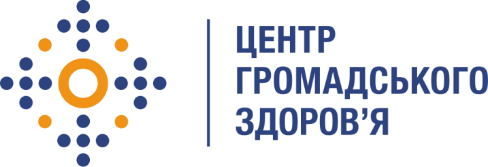 Державна установа 
«Центр громадського здоров’я Міністерства охорони здоров’я України» оголошує конкурс на відбір Фінансового спеціаліста в рамках програми Глобального фонду по боротьбі зі СНІДом, туберкульозом та малярією.Назва позиції: Провідний фахівець з фінансівРівень зайнятості: 100%Інформація щодо установи:Головним завданнями Державної установи «Центр громадського здоров’я Міністерства охорони здоров’я України» (далі – Центр є діяльність у сфері громадського здоров’я. Центр виконує лікувально-профілактичні, науково-практичні та організаційно-методичні функції у сфері охорони здоров’я з метою забезпечення якості лікування хворих на cоціально-небезпечні захворювання, зокрема ВІЛ/СНІД, туберкульоз, наркозалежність, вірусні гепатити тощо, попередження захворювань в контексті розбудови системи громадського здоров’я. Центр приймає участь в розробці регуляторної політики і взаємодіє з іншими міністерствами, науково-дослідними установами, міжнародними установами та громадськими організаціями, що працюють в сфері громадського здоров’я та протидії соціально небезпечним захворюванням.Основні обов'язки:Супровід укладання та ведення договорів, предметом яких є надання послуг з організації та проведення навчальних та публічних заходів, ділових поїздок, а також надання консультаційних послуг щодо проведення таких заходів.Взаємодія з підрядниками щодо отримання необхідної первинної документації, що підтверджує понесені ними витрати на проведення навчальних та публічних заходів.Здійснення обліку, контролю та плануванню витрат на проведення та організацію навчальних і публічних заходів, відповідно до бюджету проекту.Взаємодія з юридичним відділом та бухгалтерією ЦГЗ щодо укладання та супроводу договорів.Підготовка бюджетних припущень на проведення та організацію навчальних і публічних заходів, ділових поїздок.Співпраця з зовнішніми аудиторами, які відібрані ЦГЗ для проведення перевірок окремих підрядників, аналіз їх висновків щодо якості та достовірності фінансової звітності таких підрядників.Співпраця з місцевим агентом, призначеним  Глобальним  фондом для проведення перевірок витрат пов’язаних із наданням послуг із проведення і організації навчальних і  публічних заходів, ділових поїздок, аналіз висновків місцевого агента щодо якості та достовірності фінансової звітності таких підрядників.  Вимоги до професійної компетентності:Вища освіта (фінансова, економічна).Досвід роботи за фахом від 3-х років.Відмінний рівень роботи з MS Excel.Знання нормативно-правової бази з питань регулювання фінансово-господарської діяльності та ведення бухгалтерського обліку.Досвід роботи в проектах міжнародної технічної допомоги в сфері ВІЛ/СНІДу, в тому числі за підтримки Глобального фонду є перевагою.Резюме мають бути надіслані електронною поштою на електронну адресу: vacancies@phc.org.ua. В темі листа, будь ласка, зазначте: «150-2018 Провідний фахівець з фінансів».Термін подання документів – до 19 вересня 2018 року, реєстрація документів 
завершується о 18:00.За результатами відбору резюме успішні кандидати будуть запрошені до участі у співбесіді. У зв’язку з великою кількістю заявок, ми будемо контактувати лише з кандидатами, запрошеними на співбесіду. Умови завдання та контракту можуть бути докладніше обговорені під час співбесіди.Державна установа «Центр громадського здоров’я Міністерства охорони здоров’я України»  залишає за собою право повторно розмістити оголошення про вакансію, скасувати конкурс на заміщення вакансії, запропонувати посаду зі зміненими обов’язками чи з іншою тривалістю контракту.